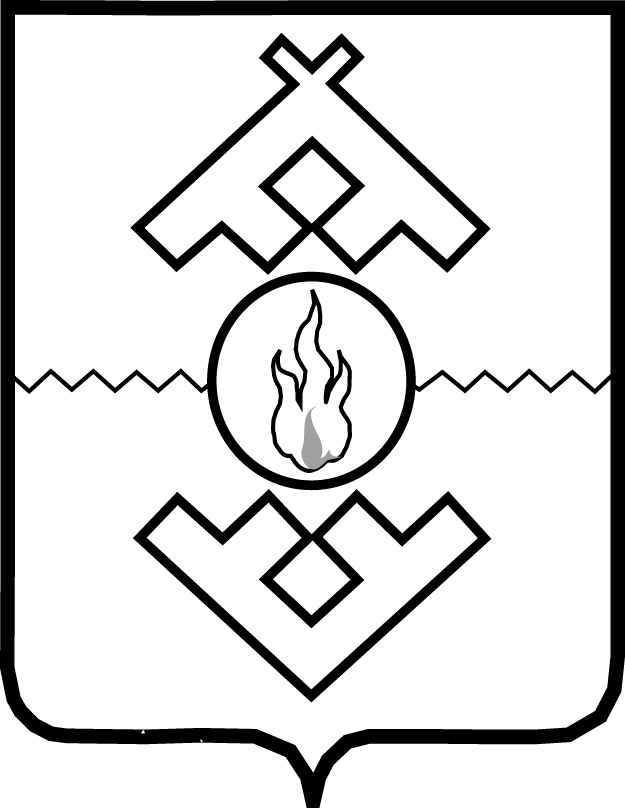 Администрация Ненецкого автономного округаПОСТАНОВЛЕНИЕот ___ июля 2019 г. № ____-пг. Нарьян-МарОб утверждении Условий прохождения несовершеннолетними медицинских осмотров, в том числе профилактических медицинских осмотров, в связи с занятиями физической культурой и спортом, прохождения диспансеризации, диспансерного наблюдения, медицинской реабилитации, оказания медицинской помощи,в том числе в период обучения и воспитания в образовательных организациях Ненецкого автономного округаВ соответствии с пунктом 1 части 1 статьи 54 Федерального закона 
от 21.11.2011 № 323-ФЗ «Об основах охраны здоровья граждан в Российской Федерации», пунктом 11 статьи 12 закона Ненецкого автономного округа 
от 11.12.2002 № 382-оз «О здравоохранении в Ненецком автономном округе», 
в целях создания условий для реализации прав несовершеннолетних в сфере охраны здоровья Администрация Ненецкого автономного округа ПОСТАНОВЛЯЕТ:Утвердить Условия прохождения несовершеннолетними медицинских осмотров, в том числе профилактических медицинских осмотров, в связи 
с занятиями физической культурой и спортом, прохождения диспансеризации, диспансерного наблюдения, медицинской реабилитации, оказания медицинской помощи, в том числе в период обучения и воспитания в образовательных организациях Ненецкого автономного округа, согласно Приложению.Признать утратившим силу постановление Администрации Ненецкого автономного округа от 08.09.2016 № 281-п «Об утверждении Условий оказания медицинской помощи несовершеннолетним, в том числе в период обучения 
и воспитания в образовательных организациях Ненецкого автономного округа».3. Настоящее постановление вступает в силу со дня его официального опубликования.ГубернаторНенецкого автономного округа                                                            А.В. ЦыбульскийПриложениек постановлению АдминистрацииНенецкого автономного округаот ___.___.2019 № ___-п«Об утверждении Условий прохождения несовершеннолетними медицинских осмотров, в том числе профилактических медицинских осмотров, в связи с занятиями физической культурой и спортом, прохождения диспансеризации, диспансерного наблюдения, медицинской реабилитации, оказания медицинской помощи, в том числе 
в период обучения и воспитания 
в образовательных организациях Ненецкого автономного округа»Условия прохождениянесовершеннолетними медицинских осмотров,в том числе профилактических медицинских осмотров,в связи с занятиями физической культурой и спортом,прохождения диспансеризации, диспансерного наблюдения, медицинской реабилитации, оказания медицинской помощи,в том числе в период обучения и воспитанияв образовательных организацияхНенецкого автономного округа1. Настоящие Условия регулируют правоотношения в сфере прохождения несовершеннолетними медицинских осмотров, в том числе профилактических медицинских осмотров, в связи с занятиями физической культурой и спортом (далее – медицинский осмотр), прохождения диспансеризации, диспансерного наблюдения, медицинской реабилитации, оказания медицинской помощи, в том числе в период обучения и воспитания в образовательных организациях Ненецкого автономного округа.2. Прохождение несовершеннолетними медицинских осмотров, диспансеризации, диспансерного наблюдения, медицинской реабилитации, оказания медицинской помощи, в том числе в период обучения и воспитания 
в образовательных организациях, на территории Ненецкого автономного округа осуществляются в соответствии с порядками, утвержденными уполномоченным федеральным органом исполнительной власти, осуществляющим функции 
по выработке и реализации государственной политики и нормативно-правовому регулированию в сфере здравоохранения.3. Медицинское обслуживание обучающихся, воспитанников образовательных организаций обеспечивают медицинские организации государственной системы здравоохранения Ненецкого автономного округа (далее – медицинская организация).4. Образовательные организации способствуют созданию условий для проведения медицинского обслуживания обучающихся и воспитанников.5. Медицинские осмотры, диспансеризация, диспансерное наблюдение, медицинская реабилитация несовершеннолетних, оказание медицинской помощи, 
в том числе в период обучения и воспитания в образовательных организациях, проводятся в рамках программы государственных гарантий бесплатного оказания гражданам медицинской помощи на территории Ненецкого автономного округа, включающей в себя территориальную программу обязательного медицинского страхования.6. Условиями прохождения несовершеннолетними медицинских осмотров 
и диспансеризации, в том числе в период обучения и воспитания 
в образовательных организациях Ненецкого автономного округа, являются:1) наличие у медицинской организации действующей лицензии 
на осуществление медицинской деятельности по соответствующим видам работ 
и услуг или наличие договоров, заключенных с другими медицинскими организациями, имеющими лицензию на осуществление медицинской деятельности в части выполнения требуемых работ и услуг;2) наличие полиса обязательного медицинского страхования;3) наличие поименного списка несовершеннолетних, подлежащих медицинскому осмотр, диспансеризации;4) наличие календарного плана проведения медицинских осмотров, диспансеризации, утвержденного руководителем (уполномоченным должностным лицом) медицинской организации;5) наличие помещений, соответствующих условиям и требованиям 
к проведению медицинских осмотров несовершеннолетних в образовательных организациях, предоставляемых образовательной организацией безвозмездно медицинской организации в случае прохождения медицинского осмотра 
в образовательной организации.6) организация, оказывающая медицинские осмотры несовершеннолетним, 
в том числе в период обучения и воспитания в образовательных организациях, обязана обеспечить:наличие в медицинской документации письменного информированного добровольного согласия несовершеннолетнего либо его законного представителя 
на медицинское вмешательство с соблюдением требований, установленных статьей 20 Федерального закона от 21.11.2011 № 323-ФЗ «Об основах охраны здоровья граждан в Российской Федерации»;ведение в установленном порядке медицинской документации, в том числе карты профилактического медицинского осмотра несовершеннолетнего 
(форма № 030-ПО/у-17), в которую заносятся результаты медицинского осмотра несовершеннолетнего и данные ему рекомендации, формы № 030-ПО/о-17 «Сведения о профилактических медицинских осмотрах несовершеннолетних», которая заполняется по итогам проведения профилактических осмотров;представление несовершеннолетнему либо в случаях, установленных федеральным законодательством, его законному представителю лично врачом или другими медицинскими работниками, принимающими непосредственное участие 
в проведении профилактических осмотров, по их результатам полной и достоверной информации о состоянии здоровья несовершеннолетнего.7. Условиями прохождения несовершеннолетними диспансерного наблюдения, в том числе в период обучения и воспитания в образовательных организациях Ненецкого автономного округа, являются:1) наличие у медицинской организации действующей лицензии 
на осуществление медицинской деятельности по соответствующим видам работ 
и услуг или наличие договоров, заключенных с другими медицинскими организациями, имеющими лицензию на осуществление медицинской деятельности в части выполнения требуемых работ и услуг;2) наличие полиса обязательного медицинского страхования;3) наличие оснований для проведения диспансерного наблюдения;4) организация, оказывающая диспансерное наблюдение несовершеннолетних, в том числе в период обучения и воспитания 
в образовательных организациях, обязана обеспечить:наличие в медицинской документации письменного информированного добровольного согласия несовершеннолетнего либо его законного представителя 
на медицинское вмешательство с соблюдением требований, установленных статьей 20 Федерального закона от 21.11.2011 № 323-ФЗ «Об основах охраны здоровья граждан в Российской Федерации»;ведение в установленном порядке медицинской документации, в том числе контрольной карты диспансерного наблюдения (форма № 030/у);представление несовершеннолетнему либо в случаях, установленных федеральным законодательством, его законному представителю лично врачом или другими медицинскими работниками, принимающими непосредственное участие 
в осуществлении диспансерного наблюдения, по его результатам полной 
и достоверной информации о состоянии здоровья несовершеннолетнего.8. Условиями осуществления медицинской реабилитации несовершеннолетних, в том числе в период обучения и воспитания 
в образовательных организациях Ненецкого автономного округа, являются:1) наличие у медицинской организации действующей лицензии 
на осуществление медицинской деятельности по соответствующим видам работ 
и услуг или наличие договоров, заключенных с другими медицинскими организациями, имеющими лицензию на осуществление медицинской деятельности в части выполнения требуемых работ и услуг;2) наличие оформленного с соблюдением требований статьи 20 Федерального закона от 21.11.2011 № 323-ФЗ «Об основах охраны здоровья граждан в Российской Федерации» информированного добровольного согласия несовершеннолетнего 
либо его законного представителя на медицинское вмешательство;3) наличие полиса обязательного медицинского страхования;4) наличия направления на медицинскую реабилитацию, выданного врачом-педиатром участковым, выписки из медицинской карты ребенка, выписки 
из медицинской карты стационарного больного;5) стабильность клинического состояния пациента, наличие перспективы восстановления функций (реабилитационного потенциала) и отсутствие противопоказаний к проведению отдельных методов медицинской реабилитации на основании установленного реабилитационного диагноза.В связи с отсутствием на территории Ненецкого автономного округа медицинских организаций, осуществляющих медицинскую реабилитацию, пациенты, при наличии показаний, направляются в медицинские организации, расположенные за пределами Ненецкого автономного округа.9. Условиями оказания медицинской помощи несовершеннолетним, в том числе в период обучения и воспитания в образовательных организациях Ненецкого автономного округа, являются:1) наличие у медицинской организации действующей лицензии 
на осуществление медицинской деятельности по соответствующим видам работ 
и услуг или наличие договоров, заключенных с другими медицинскими организациями, имеющими лицензию на осуществление медицинской деятельности в части выполнения требуемых работ и услуг;2) предоставление образовательной организацией безвозмездно медицинской организации помещений для осуществления медицинской деятельности, соответствующих действующим санитарно-эпидемиологическим нормам 
и правилам, а также оснащенных мебелью, оргтехникой и медицинскими изделиями согласно требованиям, установленным приказом Министерства здравоохранения Российской Федерации от 05.11.2013 № 822н «О порядке оказания медицинской помощи несовершеннолетним, в том числе в период обучения и воспитания 
в образовательных организациях» (далее – Порядок);3) обеспечение медицинской организацией отделения медицинской помощи обучающимся лекарственными препаратами для медицинского применения.При отсутствии отделения медицинской помощи обучающимся, а также 
в случаях не предоставления образовательной организацией помещений 
с соответствующими условиями для работы медицинских работников или отсутствия у медицинской организации лицензии на соответствующие работы (услуги) по месту нахождений помещений, предоставленных образовательной организацией, первичная медико-санитарная помощь оказывается в кабинетах медицинской организации или иного юридического лица, осуществляющего наряду с основной (уставной) деятельностью медицинскую деятельность;4) организация, оказывающая первичную медико-санитарную помощь несовершеннолетним, в том числе в период обучения и воспитания 
в образовательных организациях, обязана обеспечить:наличие в медицинской документации письменного информированного добровольного согласия несовершеннолетнего либо его законного представителя на медицинское вмешательство с соблюдением требований, установленных статьей 20 Федерального закона от 21.11.2011 № 323-ФЗ «Об основах охраны здоровья граждан в Российской Федерации»;ведение в установленном порядке медицинской документации, в том числе медицинской карты ребенка для образовательных учреждений дошкольного, начального общего, основного общего, среднего (полного) общего образования, учреждений начального и среднего профессионального образования, детских домов и школ-интернатов (форма № 026/у), в которую заносятся сведения о состоянии здоровья несовершеннолетнего, результатах оказания ему медицинской помощи, назначенное ему лечение и (или) данные ему рекомендации;представление несовершеннолетнему либо в случаях, установленных федеральным законодательством, его законному представителю лично врачом или другими медицинскими работниками, принимающими непосредственное участие 
в оказании медицинской помощи, по ее результатам полной и достоверной информации о состоянии здоровья несовершеннолетнего;5) наличия полиса обязательного медицинского страхования (за исключением случаев оказания экстренной медицинской помощи).Нормативы штатной численности медицинских работников организаций, оказывающих первичную медико-санитарной помощь несовершеннолетним, в том числе в период обучения и воспитания в образовательных организациях Ненецкого автономного округа, устанавливаются в соответствии с Порядком.Приложениек Условиям прохождения несовершеннолетними медицинских осмотров, в том числе профилактических медицинских осмотров, в связи с занятиями физической культурой и спортом, прохождения диспансеризации, диспансерного наблюдения, медицинской реабилитации, оказания медицинской помощи, в том числе 
в период обучения и воспитания 
в образовательных организациях Ненецкого автономного округаПеречень организаций, оказывающих первичную медико-санитарную помощь несовершеннолетним, в том числе в период обучения и воспитанияв образовательных организацияхНенецкого автономного округа___________№п/пНаименование медицинской организации1Государственное бюджетное учреждение здравоохранения Ненецкого автономного округа «Ненецкая окружная больница»2Государственное бюджетное учреждение здравоохранения Ненецкого автономного округа «Центральная районная поликлиника Заполярного района Ненецкого автономного округа»3Государственное бюджетное учреждение здравоохранения Ненецкого автономного округа «Ненецкая окружная стоматологическая поликлиника»